К сожалению, акты терроризма - это реальность нашего времени. Поэтому никогда не будет лишним напомнить о том, как обезопасить себя и окружающих.

📄В карточках рассказываем, какие действия необходимо предпринять при обнаружении подозрительного предмета.АНТИТЕРРОР ПРИМОРЬЯ: УСИЛЕНЫ МЕРЫ БЕЗОПАСНОСТИ РЕГИОНА.
СТОП, ТЕРРОРИЗМ!

Заседание антитеррористической комиссии Приморского края: итоги от 25 марта 2024 года.

™️ В Приморском крае усилены меры безопасности на объектах транспорта и инфраструктуры.

™️ В местах проведения массовых мероприятий теперь будет постоянно дежурить вооруженная охрана.
Это касается следующих объектов:

театр имени Максима Горького,
Приморская сцена Мариинского театра,
кинотеатры,
крупные торговые центры.

™️ Контроль за мигрантами ужесточен.

™️ В мероприятиях по усилению мер безопасности будут заедействованы бойцы "Тигр-правопорядок".

ВНИМАНИЕ!
Напоминаем вам о том, что об угрозах совершения преступлений, вербовке нацистами из недружественных стран, готовящихся террористических актах и о людях, которые распространяют противоправный контент, мигрантах, вы можете сообщить через АНОНИМНЫЙ чат-бот:

📱 @LETTER_TO_OPER_bot

Берегите себя, ваш Антитеррор Приморья!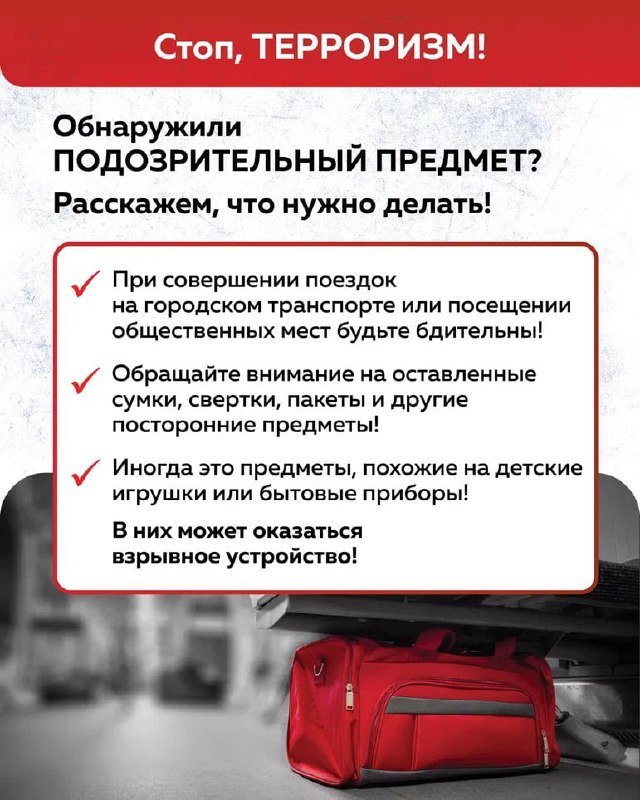 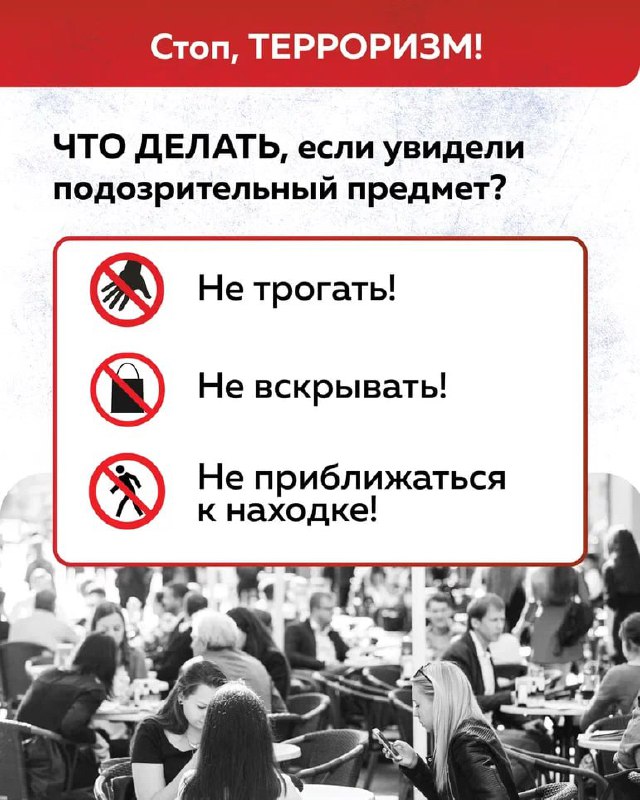 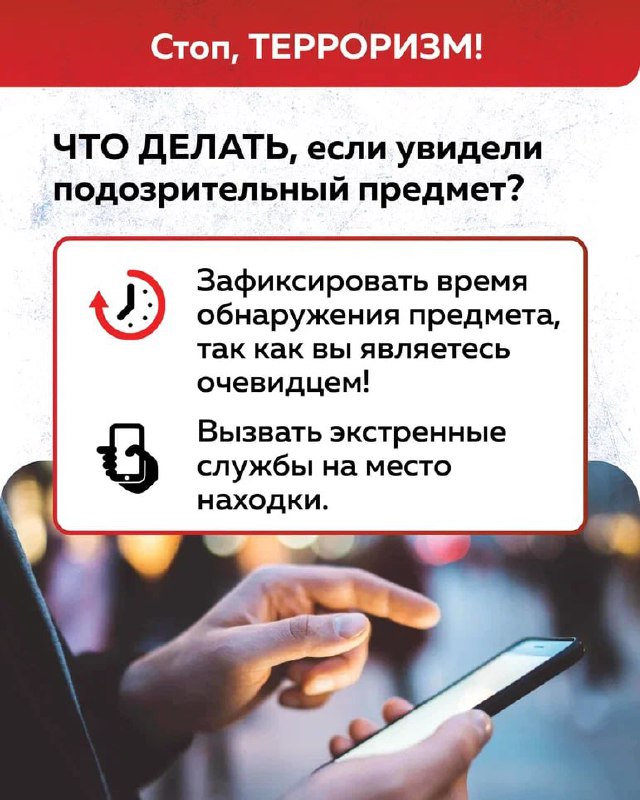 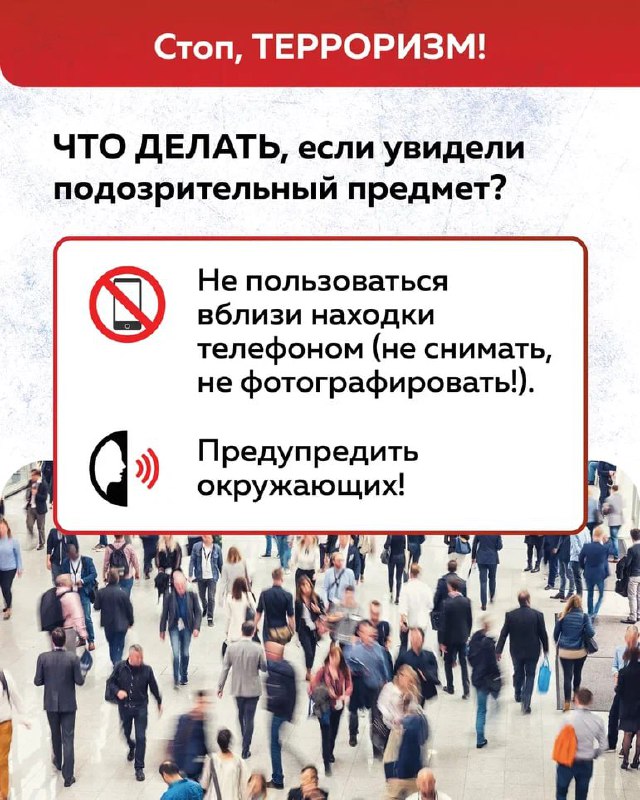 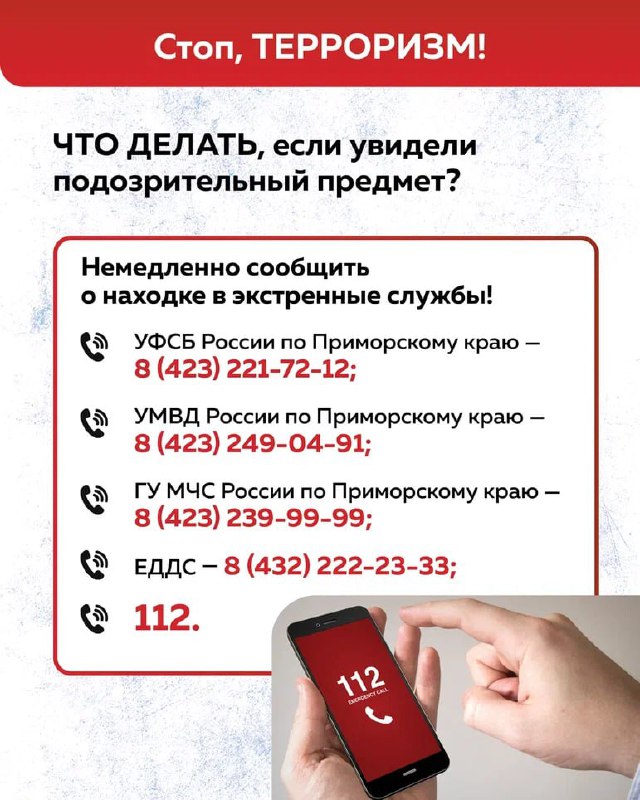 